บันทึกข้อความ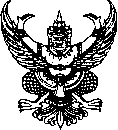 ส่วนราชการ  ที่  	วันที่   เรื่อง  ขอเสนอชื่อผู้สมควรดำรงตำแหน่งกรรมการสภามหาวิทยาลัย ประเภทอาจารย์เรียน	ประธานอนุกรรมการฝ่ายประจำหน่วยเสนอชื่อ คณะ/วิทยาลัย 		ตามประกาศมหาวิทยาลัยนเรศวร เรื่อง การกำหนดวัน เวลา สถานที่ในการเสนอชื่อผู้สมควรดำรงตำแหน่งกรรมการสภามหาวิทยาลัย ประเภทอาจารย์ ได้กำหนดให้วันอังคารที่ ๑๔ พฤษภาคม ๒๕๖๗ 
เป็นวันเสนอชื่อผู้สมควรดำรงตำแหน่งกรรมการสภามหาวิทยาลัย ประเภทอาจารย์ นั้น		ข้าพเจ้า.....................................................  ตำแหน่ง..................................................
สังกัด........................................................................  ไม่สามารถมาเสนอชื่อด้วยตนเองในวันและเวลาดังกล่าวได้  
เนื่องจากข้าพเจ้า.....................................................................................................................................
จึงขอแนบหลักฐานการไปปฏิบัติราชการ และขอใช้สิทธิเสนอชื่อล่วงหน้าโดยมีรายชื่อ ดังนี้		ขอเสนอชื่อผู้สมควรดำรงตำแหน่งกรรมการสภามหาวิทยาลัย ประเภทอาจารย์		๑. ชื่อ.........................................  นามสกุล.........................................		๒. ชื่อ.........................................  นามสกุล.........................................		จึงเรียนมาเพื่อโปรดทราบและดำเนินการต่อไป(ลงชื่อ)..............................................................ผู้เสนอชื่อ(................................................................)